INDICADORES DE PRODUCTIVIDAD LABORAL Y DEL COSTO UNITARIO DE LA MANO DE OBRACIFRAS DURANTE EL CUARTO TRIMESTRE DE 2019(Cifras desestacionalizadas)Con base en la metodología propuesta por el Comité Técnico Especializado de Estadísticas del Trabajo y Previsión Social, en el seno del Sistema Nacional de Información Estadística y Geográfica (SNIEG), el INEGI da a conocer los resultados del trabajo interinstitucional desarrollado por la Secretaría del Trabajo y Previsión Social y el Instituto, respecto a los Índices de Productividad Laboral y del Costo Unitario de la Mano de Obra en sectores clave de la economía para el último trimestre de 2019.El Índice Global de Productividad Laboral de la Economía (IGPLE) con base en horas trabajadas descendió (-)0.8% en el cuarto trimestre de 2019 frente al trimestre precedente, con cifras ajustadas por estacionalidad. Por grupos de actividad económica, la Productividad Laboral en las actividades primarias permaneció sin cambio, en tanto que en las secundarias disminuyó (-)0.9% y en las actividades terciarias (-)1.3% en el lapso de un trimestre.Cuadro 1Índice Global de Productividad Laboral de la Economía (IGPLE)
 y por Grupos de Actividad durante el cuarto trimestre de 2019Cifras DesestacionalizadasFuente: INEGI.Por sector de actividad y con series desestacionalizadas, durante el trimestre octubre-diciembre del año pasado la Productividad Laboral con base en las horas trabajadas retrocedió en los establecimientos manufactureros (-)0.7% y en las empresas constructoras (-)4.4% con relación al trimestre inmediato anterior. En las empresas de servicios privados no financieros la Productividad Laboral aumentó 0.4% y en las de comercio al por menor 0.2%, mientras que en las de comercio al por mayor se redujo (-)1.2% en el trimestre en cuestión. Cuadro 2Índice de Productividad Laboral (IPL) por Sector 
durante el cuarto trimestre de 2019Cifras Desestacionalizadas*/	Empresas de servicios privados no financieros.Fuente: INEGI.El Costo Unitario de la Mano de Obra por hora trabajada en los establecimientos manufactureros aumentó 2.7% y en las empresas constructoras 2.9% en el último trimestre de 2019 frente al trimestre previo. Con base en el personal ocupado total, el Costo Unitario de la Mano de Obra en las empresas de comercio al menudeo se incrementó 0.9%, en las de servicios privados no financieros 1.7% y en las empresas dedicadas al mayoreo subió 2.2% en el periodo de referencia, con cifras ajustadas por estacionalidad.Cuadro 3Índice del Costo Unitario de la Mano de Obra (ICUMO) por Sector 
durante el cuarto trimestre de 2019Cifras Desestacionalizadas*/	Empresas de servicios privados no financieros.Fuente:	INEGI.	 Se anexa Nota TécnicaPara consultas de medios y periodistas, contactar a: comunicacionsocial@inegi.org.mx o llamar al teléfono (55) 52-78-10-00, exts. 1134, 1260 y 1241.Dirección de Atención a Medios / Dirección General Adjunta de Comunicación 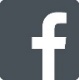 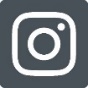 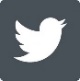 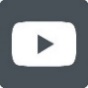 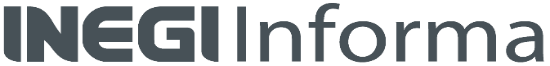    NOTA TÉCNICA INDICADORES DE PRODUCTIVIDAD LABORAL Y DEL COSTO UNITARIO DE LA MANO DE OBRACIFRAS DURANTE EL CUARTO TRIMESTRE DE 2019(Cifras desestacionalizadas)Principales resultados:Los resultados están constituidos por el índice global de productividad laboral de la economía y sus tres grandes grupos de actividad, así como por los índices de productividad laboral y del costo unitario de la mano de obra de cinco sectores de actividad económica: la construcción, las industrias manufactureras, el comercio al por mayor, el comercio al por menor y la agrupación de los servicios privados no financieros.Cifras desestacionalizadasÍndice Global de Productividad Laboral de la EconomíaEn el cuarto trimestre de 2019 el Índice Global de Productividad Laboral de la Economía (IGPLE) por hora trabajada, que resulta de la relación entre el Producto Interno Bruto a precios constantes y el factor trabajo de todas las unidades productivas del país registró un nivel de 100.1 puntos (base 2013=100), en tanto que en el trimestre precedente había sido de 100.9 puntos, lo que derivó en una caída de (-)0.8%, con cifras ajustadas por estacionalidad.De manera desagregada, los resultados del Índice Global de Productividad Laboral (IGPL) por grupos de actividad económica con base en las horas trabajadas fueron los siguientes: en las actividades primarias se mantuvo sin cambio, en tanto que en las secundarias descendió (-)0.9% y en las actividades terciarias disminuyó (-)1.3%, con datos desestacionalizados.Cuadro 1Índice Global de Productividad Laboral de la Economía (IGPLE)
 y por Grupos de Actividad durante el cuarto trimestre de 2019Cifras DesestacionalizadasFuente: INEGI.A continuación se muestran las tendencias del IGPLE y de los grupos de actividades.Gráfica 1Índice Global de Productividad Laboral de la Economía (IGPLE)
y por Grupos de Actividad al cuarto trimestre de 2019
Series de Tendencia-Ciclo
(Índice base 2013=100)Fuente: INEGI.Índices de Productividad Laboral por SectorEl Índice de Productividad Laboral (IPL) se define como el cociente entre el índice del valor de la producción a precios constantes en un periodo determinado, y el índice de horas trabajadas o el índice de personal ocupado total en el mismo periodo.El Índice de Productividad Laboral con base en horas trabajadas en los establecimientos de las industrias manufactureras retrocedió (-)0.7% y en las empresas de la construcción disminuyó (-)4.4% en el cuarto trimestre frente al tercer trimestre de 2019, con cifras desestacionalizadas.Por su parte, el Índice de Productividad Laboral en las empresas comerciales y de servicios (definido como el índice de los ingresos reales entre el índice de personal ocupado) reportó el siguiente comportamiento: en las empresas de servicios privados no financieros aumentó 0.4% y en las de comercio al por menor 0.2%, en tanto que en las empresas de comercio al por mayor descendió (-)1.2% durante el trimestre octubre-diciembre del año pasado respecto al trimestre inmediato anterior, con datos ajustados por estacionalidad.Cuadro 2Índice de Productividad Laboral (IPL) por Sector 
durante el cuarto trimestre de 2019Cifras Desestacionalizadas*/	Empresas de servicios privados no financieros.Fuente:	INEGI.Gráfica 2Índice de Productividad Laboral (IPL) por Sector 
al cuarto trimestre de 2019
Series de Tendencia-Ciclo
(Índice base 2013=100)Fuente: INEGI.Costo Unitario de la Mano de Obra por SectorEl Índice del Costo Unitario de la Mano de Obra (ICUMO), es un indicador complementario al índice de productividad laboral, el cual resulta de relacionar el costo por unidad de insumo laboral (remuneraciones medias reales), con la medida de la productividad laboral. El Índice del Costo Unitario de la Mano de Obra en las empresas de comercio al por menor se incrementó 0.9%, en las de servicios privados no financieros 1.7%, en las de comercio al mayoreo 2.2%, en los establecimientos manufactureros subió 2.7% y en las empresas de la construcción aumentó 2.9% en el cuarto trimestre de 2019 frente al trimestre precedente, con cifras desestacionalizadas.Cuadro 3Índice del Costo Unitario de la Mano de Obra (ICUMO) por Sector 
durante el cuarto trimestre de 2019Cifras Desestacionalizadas*/	Empresas de servicios privados no financieros.Fuente:	INEGI.Gráfica 3Índice del Costo Unitario de la Mano de Obra (ICUMO) por Sector 
al cuarto trimestre de 2019
Series de Tendencia-Ciclo
(Índice base 2013=100)Fuente: INEGI.Cifras originalesCuadro 4Índice Global de Productividad Laboral de la Economía (IGPLE)
 y por Grupos de Actividad, y sus índices componentes 
durante el cuarto trimestre(Índice base 2013=100)p/	Cifras preliminares.Fuente:	INEGI.Cuadro 5Índice de Productividad Laboral (IPL) por Sector 
y sus índices componentes durante el cuarto trimestre(Índice base 2013=100)1/	Cifras preliminares a partir de 2019.p/	Cifras preliminares.Fuente:	INEGI.Cuadro 6Índice de Productividad Laboral por Entidad Federativa según Sector
durante el cuarto trimestre de 2019p/(Variación porcentual anual respecto al mismo trimestre del año anterior)1/	Con base en horas trabajadas.2/	Con base en el personal ocupado total, dada la disponibilidad de información básica.p/	Cifras preliminares.Fuente:	INEGI.Cuadro 7Índice del Costo Unitario de la Mano de Obra (ICUMO) por Sector 
y sus índices componentes durante el cuarto trimestre(Índice base 2013=100)1/	Con base en horas trabajadas.2/	Con base en el personal ocupado total, dada la disponibilidad de información básica.3/	Cifras preliminares a partir de 2019.p/	Cifras preliminares.Fuente:	INEGI.Cuadro 8Índice del Costo Unitario de la Mano de Obra por Entidad Federativa según Sector
durante el cuarto trimestre de 2019p/(Variación porcentual anual respecto al mismo trimestre del año anterior)1/	Con base en horas trabajadas.2/	Con base en el personal ocupado total, dada la disponibilidad de información básica.p/	Cifras preliminares.Fuente:	INEGI.Nota metodológicaEn noviembre de 2009, en el marco de la Ley del Sistema Nacional de Información Estadística y Geográfica (LSNIEG, D.O.F. 16/IV/2008), se constituyó como parte del Subsistema Nacional de Información Demográfica y Social, el Comité Técnico Especializado de Estadísticas del Trabajo y Previsión Social (CTEETPS), cuyo objetivo es “coordinar y promover la ejecución de programas de desarrollo de estadísticas laborales, vigilar el cumplimiento de las normas y las metodologías establecidas para la captación, procesamiento, análisis y difusión de las mismas”.Actualmente, las instituciones participantes del Comité son: Secretaría del Trabajo y Previsión Social (STPS), Instituto Nacional de Estadística y Geografía (INEGI), Secretaría de Hacienda y Crédito Público (SHCP), Secretaría de Economía (SE), el Instituto Mexicano del Seguro Social (IMSS), el Instituto de Seguridad y Servicios Sociales de los Trabajadores del Estado (ISSSTE), el Banco de México (BANXICO) y la Comisión Nacional del Sistema de Ahorro para el Retiro (CONSAR).En cumplimiento de los Programas Anuales de Estadística y Geografía 2011 y 2012, el Comité elaboró una metodología para construir índices de productividad laboral para el conjunto de la economía nacional, así como de productividad laboral y costo unitario de la mano de obra para los sectores de la Construcción, las Industrias manufactureras, el Comercio al por mayor, el Comercio al por menor y los Servicios privados no financieros.La medición de la productividad laboral permite conocer y evaluar la eficiencia del aporte del factor trabajo al proceso productivo.El presente documento destaca las variaciones porcentuales de las series desestacionalizadas o ajustadas estacionalmente, tanto respecto al trimestre anterior como respecto al mismo trimestre del año anterior, ya que la gran mayoría de las series económicas se ven afectadas por factores estacionales. Éstos son efectos periódicos que se repiten cada año y cuyas causas pueden considerarse ajenas a la naturaleza económica de las series, como son las festividades, el hecho de que algunos meses tienen más días que otros, los periodos de vacaciones escolares, el efecto del clima en las diferentes estaciones del año, y otras fluctuaciones estacionales como, por ejemplo, la elevada producción de juguetes en los meses previos a la Navidad provocada por la expectativa de mayores ventas en diciembre.En este sentido, la desestacionalización o ajuste estacional de series económicas consiste en remover estas influencias intra-anuales periódicas, debido a que su presencia dificulta diagnosticar o describir el comportamiento de una serie económica al no poder comparar adecuadamente un determinado trimestre con el inmediato anterior.  Analizar la serie desestacionalizada ayuda a realizar un mejor diagnóstico y pronóstico de la evolución de la misma, ya que facilita la identificación de la posible dirección de los movimientos que pudiera tener la variable en cuestión, en el corto plazo.  Las cifras desestacionalizadas también incluyen el ajuste por los efectos calendario (frecuencia de los días de la semana y, en su caso, la Semana Santa o el año bisiesto). Cabe señalar que las series desestacionalizadas de los totales se calculan de manera independiente a la de sus componentes.Las series originales se ajustan estacionalmente mediante el paquete estadístico X-13Arima-SEATS. Para conocer la metodología se sugiere consultar la siguiente liga:https://www.inegi.org.mx/app/biblioteca/ficha.html?upc=702825099060Asimismo, las especificaciones de los modelos utilizados para realizar el ajuste estacional están disponibles en el Banco de Información Económica, seleccionando el icono de información correspondiente a las “series desestacionalizadas y de tendencia-ciclo” de los Indicadores de Productividad.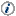 La información sobre productividad y costo de la mano de obra ofrece las siguientes ventajas:Los índices están construidos con base en una metodología que cuenta con el respaldo del Sistema Nacional de Información Estadística y Geográfica (SNIEG).Integra información que estaba diseminada en distintos espacios.Amplía la oferta actual de información sobre productividad laboral y costo de la mano de obra.Las distintas series de índices están referidas a un mismo año base, el cual es 2013, lo que facilita la comparación entre sectores.La información ofrece una visión integral de la productividad laboral y el costo unitario de la mano de obra de sectores económicos relevantes.Los índices son calculados con los datos existentes de producción, empleo, horas trabajadas, remuneraciones e ingresos de diversas fuentes estadísticas del INEGI: el Sistema de Cuentas Nacionales de México (SCNM); la Encuesta Nacional de Ocupación y Empleo (ENOE); Encuesta Nacional de Empresas Constructoras (ENEC); Encuesta Mensual de la Industria Manufacturera (EMIM); la Encuesta Mensual sobre Empresas Comerciales (EMEC), y la Encuesta Mensual de Servicios (EMS).Los índices son divulgados con una periodicidad trimestral, los cuales se enumeran a continuación:Índice Global de Productividad Laboral de la EconomíaEste índice se obtiene al relacionar dos variables agregadas de la economía del país, obtenidas de dos fuentes de información:El Sistema de Cuentas Nacionales de México (SCNM), que genera el Producto Interno Bruto (PIB) trimestral en términos reales, base 2013.La Encuesta Nacional de Ocupación y Empleo (ENOE), que capta información trimestral del número de ocupados en el país y del número de horas trabajadas.Como resultado de la relación entre ambas variables, se obtiene tanto el PIB por persona ocupada como el PIB por hora trabajada. Esta información se difundirá para la totalidad de la economía nacional y para los tres grupos tradicionales de actividades económicas: primarias, secundarias y terciarias. El periodo de la serie inicia en el primer trimestre de 2005.Índice de Productividad Laboral en Empresas ConstructorasLa información para calcular este índice proviene de la Encuesta Nacional de Empresas Constructoras (ENEC) base 2013, y resulta de relacionar el índice del valor de la producción a precios constantes con el índice de personal ocupado total o con el de las horas trabajadas, obteniéndose dos indicadores:Índice de productividad laboral, calculado con base en el personal ocupado total.Índice de productividad laboral, calculado con base en las horas trabajadas.Índice del Costo Unitario de la Mano de Obra en Empresas ConstructorasLa información también proviene de la ENEC base 2013 y resulta de relacionar el índice de las remuneraciones medias reales con el de la productividad laboral, calculado éste último ya sea con base en el personal ocupado o en las horas trabajadas.Tanto los dos índices de productividad laboral como el del costo unitario de la mano de obra base 2013 se calculan sólo para el conjunto de las empresas constructoras. De acuerdo con la disponibilidad de la información, las series calculadas con base en el personal ocupado inician en el primer trimestre de 2000 y las de horas trabajadas en el primer trimestre de 2006.Índice de Productividad Laboral en Establecimientos de las Industrias ManufacturerasLa fuente de información de este índice es la Encuesta Mensual de la Industria Manufacturera (EMIM) base 2013, y resulta de relacionar el índice de volumen físico de la producción con el índice de personal ocupado total o con el de las horas trabajadas, obteniéndose los siguientes indicadores:Índice de productividad laboral, calculado con base en el personal ocupado total. Índice de productividad laboral, calculado con base en las horas trabajadas.Índice del Costo Unitario de la Mano de Obra en Establecimientos de las Industrias ManufacturerasLa información también proviene de la EMIM base 2013, y resulta de relacionar el índice de las remuneraciones medias reales con el de la productividad laboral, calculado ya sea con base en el personal ocupado o en las horas trabajadas.Los dos índices de productividad laboral, así como el del costo unitario de la mano de obra de la industria manufacturera se calcularon para cada una de las 86 ramas, 21 subsectores y el total del sector. Cabe señalar que, en este sector también se disponen de los índices por entidad federativa del total sectorial. El periodo de las series comienza en el primer trimestre de 2005.Índice de Productividad Laboral en Empresas de Comercio al por MayorLa fuente de información es la Encuesta Mensual sobre Empresas Comerciales (EMEC) base 2013, y resulta de relacionar el índice de los ingresos reales por el suministro de bienes y servicios con el índice de personal ocupado total, obteniéndose el índice de productividad laboral.Índice del Costo Unitario de la Mano de Obra en Empresas de Comercio al por MayorLa información proviene de la EMEC base 2013, resulta de relacionar el índice de las remuneraciones medias reales con el índice de la productividad laboral.La nueva serie de los Índices de Productividad Laboral y del Costo Unitario de la Mano de Obra incorpora la rama 4372 Intermediación del comercio exclusivamente a través de Internet. Dichos índices se calculan para 18 ramas, 7 subsectores y el total del sector de comercio al por mayor.  El periodo de la serie inicia en el primer trimestre de 2003. Asimismo, se disponen de los índices por entidad federativa a nivel del sector, los cuales inician a partir de 2008.Índice de Productividad Laboral en Empresas de Comercio al por MenorLa fuente de información también es la EMEC base 2013, y resulta de relacionar el índice de los ingresos reales por el suministro de bienes y servicios con el índice de personal ocupado total, obteniéndose el índice de productividad laboral.Índice del Costo Unitario de la Mano de Obra en Empresas de Comercio al por MenorLa información proviene de la EMEC base 2013, resulta de relacionar el índice de las remuneraciones medias reales con el índice de la productividad laboral.La nueva serie de los Índices de Productividad Laboral y del Costo Unitario de la Mano de Obra se calculan para 22 ramas, 9 subsectores y el total del sector de comercio al por menor. El periodo de la serie inicia en el primer trimestre de 2003. Asimismo, se disponen de los índices por entidad federativa a nivel del sector, los cuales inician a partir de 2008.Índice de Productividad Laboral en Empresas de los Servicios Privados no FinancierosLa fuente de información es la Encuesta Mensual de Servicios (EMS) base 2013, y resulta de relacionar el índice de los ingresos reales por la prestación de servicios con el índice de personal ocupado total, obteniéndose el índice de productividad laboral.Índice del Costo Unitario de la Mano de Obra en Empresas de los Servicios Privados no FinancierosLa información proviene de la EMS base 2013, resulta de relacionar el índice de las remuneraciones medias reales con el índice de la productividad laboral.En este contexto, la serie de los Índices de Productividad Laboral y del Costo Unitario de la Mano de Obra de los Servicios Privados no Financieros se calculan para el agregado de los nueve sectores y para cada uno de éstos.  El periodo de la serie inicia en el primer trimestre de 2008.La metodología para el cálculo de los índices de productividad laboral y del costo unitario de la mano de obra se puede consultar en la siguiente dirección:https://www.inegi.org.mx/app/biblioteca/ficha.html?upc=702825188894Los datos trimestrales que se presentan en este documento amplían la información que actualmente difunde el INEGI, la cual continuará generándose como parte de los resultados mensuales de las encuestas en establecimientos, y se da a conocer en la fecha establecida en el Calendario de difusión de información estadística y geográfica y de Interés Nacional.Todos los resultados pueden ser consultados en la página de la STPS (https://www.stps.gob.mx) y en el sitio del INEGI en Internet en las siguientes secciones:Tema (Economía): https://www.inegi.org.mx/temas/productividadeco/Tema (Sectores): https://www.inegi.org.mx/temas/productividadsec/Programa: https://www.inegi.org.mx/programas/iplcumo/2013/Banco de Información Económica: https://www.inegi.org.mx/sistemas/bie/ÍndicesVariación porcentual respecto al: Variación porcentual respecto al: ÍndicesTrimestre previoMismo trimestre del año anteriorIGPLE con base en horas trabajadas	(-)	0.8	(-)	2.4IGPL en las Actividades Primarias0.01.7IGPL en las Actividades Secundarias	(-)	0.9	(-)	0.8IGPL en las Actividades Terciarias	(-)	1.3	(-)	3.7ÍndicesVariación porcentual respecto al: Variación porcentual respecto al: ÍndicesTrimestre previoMismo trimestre del año anteriorIPL en las Empresas Constructoras	(-)	4.4	(-)	8.8IPL en las Industrias Manufactureras	(-)	0.70.1IPL en el Comercio al por Mayor	(-)	1.2	(-)	4.5IPL en el Comercio al por Menor0.22.0IPL en las Empresas de Servicios*/0.41.1ÍndicesVariación porcentual respecto al: Variación porcentual respecto al: ÍndicesTrimestre previoMismo trimestre del año anteriorICUMO en las Empresas Constructoras2.910.4ICUMO en las Industrias Manufactureras2.74.1ICUMO en el Comercio al por Mayor2.22.0ICUMO en el Comercio al por Menor0.92.6ICUMO en las Empresas de Servicios*/1.73.9ÍndicesVariación porcentual respecto al: Variación porcentual respecto al: ÍndicesTrimestre previoMismo trimestre del año anteriorIGPLE con base en horas trabajadas	(-)	0.8	(-)	2.4IGPL en las Actividades Primarias0.01.7IGPL en las Actividades Secundarias	(-)	0.9	(-)	0.8IGPL en las Actividades Terciarias	(-)	1.3	(-)	3.7ÍndicesVariación porcentual respecto al: Variación porcentual respecto al: ÍndicesTrimestre previoMismo trimestre del año anteriorIPL en las Empresas Constructoras	(-)	4.4	(-)	8.8IPL en las Industrias Manufactureras	(-)	0.70.1IPL en el Comercio al por Mayor	(-)	1.2	(-)	4.5IPL en el Comercio al por Menor0.22.0IPL en las Empresas de Servicios*/0.41.1ÍndicesVariación porcentual respecto al: Variación porcentual respecto al: ÍndicesTrimestre previoMismo trimestre del año anteriorICUMO en las Empresas Constructoras2.910.4ICUMO en las Industrias Manufactureras2.74.1ICUMO en el Comercio al por Mayor2.22.0ICUMO en el Comercio al por Menor0.92.6ICUMO en las Empresas de Servicios*/1.73.9Índices4to. Trimestre4to. TrimestreVariación %
anualÍndices2018p/2019Variación %
anualÍndice Global de Productividad Laboral de la Economía 104.5101.9	(-)	2.5Índice del Producto Interno Bruto116.3115.6	(-)	0.5Índice de Horas Trabajadas111.2113.52.0IGPL de las Actividades Primarias129.7131.81.6Índice del Producto Interno Bruto136.8139.01.6Índice de Horas Trabajadas105.5105.40.0IGPL de las Actividades Secundarias86.185.2	(-)	1.0Índice del Producto Interno Bruto103.0100.9	(-)	2.1Índice de Horas Trabajadas119.7118.4	(-)	1.1IGPL de las Actividades Terciarias112.1108.0	(-)	3.6Índice del Producto Interno Bruto122.1122.20.0Índice de Horas Trabajadas109.0113.13.8Índices4to. Trimestre4to. TrimestreVariación %
anualÍndices2018p/2019Variación %
anualIPL en las Empresas Constructoras114.4103.8	(-)	9.2Índice del Valor de la Producción94.184.3	(-)	10.4Índice de Horas Trabajadas82.281.2	(-)	1.3IPL en las Industrias Manufactureras1/91.991.90.0Índice de Volumen Físico de la Producción106.2104.1	(-)	2.0Índice de Horas Trabajadas115.5113.3	(-)	1.9IPL en el Comercio al por Mayor98.293.8	(-)	4.5Índice de Ingresos Reales por Suministro de Bienes y Servicios113.4109.8	(-)	3.2Índice de Personal Ocupado Total115.5117.11.4IPL en el Comercio al por Menor118.6120.91.9Índice de Ingresos Reales por Suministro de Bienes y Servicios124.4126.92.0Índice de Personal Ocupado Total104.9104.90.0IPL en las Empresas de Servicios114.5114.60.1Índice de Ingresos Reales por Suministro de Servicios117.6118.81.1Índice de Personal Ocupado Total102.7103.70.9Entidad FederativaIndustrias1/ ManufacturerasEmpresas Comerciales2/Empresas Comerciales2/Entidad FederativaIndustrias1/ ManufacturerasEmpresas Comerciales2/Empresas Comerciales2/Entidad FederativaIndustrias1/ ManufacturerasAl por MayorAl por MenorEntidad FederativaIndustrias1/ ManufacturerasAl por MayorAl por MenorAguascalientes1.8	(-)	11.2	(-)	1.2Morelos4.5	(-)	4.3	(-)	2.3Baja California2.1	(-)	6.79.0Nayarit4.46.88.1Baja California Sur	(-)	0.5	(-)	10.38.1Nuevo León0.6	(-)	6.70.1Campeche1.311.70.1Oaxaca12.4	(-)	2.62.1Coahuila de Zaragoza4.4	(-)	5.91.4Puebla	(-)	8.1	(-)	4.7	(-)	3.1Colima	(-)	1.51.11.5Querétaro	(-)	2.5	(-)	2.1	(-)	2.2Chiapas	(-)	31.7	(-)	7.50.1Quintana Roo	(-)	6.3	(-)	13.41.3Chihuahua2.1	(-)	5.44.2San Luis Potosí	(-)	6.9	(-)	5.9	(-)	6.8Ciudad de México	(-)	1.2	(-)	4.7	(-)	1.1Sinaloa0.86.5	(-)	0.5Durango5.1	(-)	0.20.9Sonora	(-)	14.50.22.4Guanajuato7.2	(-)	4.5	(-)	0.7Tabasco11.72.96.1Guerrero26.5	(-)	3.1	(-)	7.3Tamaulipas13.5	(-)	0.311.6Hidalgo	(-)	8.7	(-)	7.30.5Tlaxcala	(-)	11.82.7	(-)	6.8Jalisco	(-)	0.1	(-)	4.02.5Veracruz de Ignacio de la Llave3.61.6	(-)	0.3México	(-)	4.14.21.3Yucatán	(-)	0.2	(-)	4.01.1Michoacán de Ocampo41.11.5	(-)	0.4Zacatecas11.80.61.6Índices4to. Trimestre4to. TrimestreVariación %
anualÍndices2018p/2019Variación %
anualCosto Unitario de la Mano de Obra en las Empresas Constructoras107.5119.611.3Índice de Remuneraciones Medias Reales122.9124.11.0Índice de Productividad Laboral1/114.4103.8	(-)	9.2Costo Unitario de la Mano de Obra en las Industrias Manufactureras3/122.0127.14.2Índice de Remuneraciones Medias Reales112.1116.84.2Índice de Productividad Laboral1/91.991.90.0Costo Unitario de la Mano de Obra en el Comercio al por Mayor115.7118.22.2Índice de Remuneraciones Medias Reales113.5110.9	(-)	2.3Índice de Productividad Laboral2/98.293.8	(-)	4.5Costo Unitario de la Mano de Obra en el Comercio al por Menor97.4100.02.7Índice de Remuneraciones Medias Reales115.5120.94.7Índice de Productividad Laboral2/118.6120.91.9Costo Unitario de la Mano de Obra en las Empresas de Servicios88.892.23.8Índice de Remuneraciones Medias Reales101.6105.64.0Índice de Productividad Laboral2/114.5114.60.1Entidad FederativaIndustrias1/ ManufacturerasEmpresas Comerciales2/Empresas Comerciales2/Entidad FederativaIndustrias1/ ManufacturerasEmpresas Comerciales2/Empresas Comerciales2/Entidad FederativaIndustrias1/ ManufacturerasAl por MayorAl por MenorEntidad FederativaIndustrias1/ ManufacturerasAl por MayorAl por MenorAguascalientes8.211.03.8Morelos1.12.50.7Baja California5.48.1	(-)	2.5Nayarit	(-)	5.1	(-)	8.81.4Baja California Sur	(-)	2.011.3	(-)	3.5Nuevo León5.12.95.8Campeche1.0	(-)	15.53.0Oaxaca	(-)	8.3	(-)	0.9	(-)	1.2Coahuila de Zaragoza3.12.70.4Puebla3.11.55.3Colima	(-)	0.3	(-)	1.42.9Querétaro6.21.83.1Chiapas57.4	(-)	0.89.7Quintana Roo	(-)	4.24.4	(-)	0.8Chihuahua6.53.43.0San Luis Potosí15.12.16.0Ciudad de México2.04.81.3Sinaloa0.5	(-)	6.85.5Durango	(-)	5.2	(-)	1.03.6Sonora21.21.01.1Guanajuato	(-)	0.51.81.3Tabasco	(-)	13.3	(-)	5.7	(-)	4.6Guerrero	(-)	5.3	(-)	0.912.7Tamaulipas0.2	(-)	2.2	(-)	5.2Hidalgo10.95.65.7Tlaxcala15.4	(-)	6.85.9Jalisco0.43.01.4Veracruz de Ignacio de la Llave1.0	(-)	9.50.2México6.5	(-)	4.81.0Yucatán3.2	(-)	5.8	(-)	1.9Michoacán de Ocampo	(-)	31.9	(-)	9.22.0Zacatecas	(-)	7.9	(-)	3.55.4